КОМУНАЛЬНИЙ  ЗАКЛАД «ЛЮБОТИНСЬКА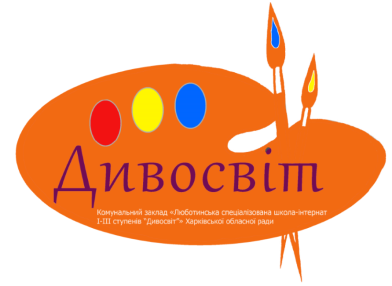 СПЕЦІАЛІЗОВАНА ШКОЛА-ІНТЕРНАТ І-ІІІ СТУПЕНІВ “ДИВОСВІТ”» ХАРКІВСЬКОЇ ОБЛАСНОЇ РАДИ62433, Харківська обл., м. Люботин, вул. Кооперативна, 38/8Тел. (057) 741-10-35, 741-01-37, 741-00-26, 741-10-37E-mail: mkab.lyubotin@internatkh.org.ua. Веб-сайт: www.lintern.org.uaЗАТВЕРДЖЕНО:Директор Комунального закладу «Люботинська спеціалізована школа-інтернат I-III ступенів “Дивосвіт”» Харківської обласної ради _______________ В. М. Сивицька «__» _______________2016 р.ПРОГРАМА, ХАРАКТЕРИСТИКА ТА КРИТЕРІЇ ОЦІНЮВАННЯ ЗАВДАНЬ З ТВОРЧОГО КОНКУРСУ З МАЛЮНКУ ТА КОМПОЗИЦІЇдля вступників, які прибувають для проходження навчання в Комунальному закладі «Люботинська спеціалізована школа-інтернат I-III ступенів “Дивосвіт”» Харківської обласної радиЛюботин – 2016Творчий конкурс - форма вступного випробування, метою якого є перевірка та оцінювання здібностей особи до творчої діяльності на етапі отримання повної загальної середньої освіти. Творчий конкурс з малюнку та композиції має на меті перевірити знання та вміння дітей з наступних предметів: «Малюнок», «Основи композиції». Діти, які проходять творчий конкурс, з урахуванням вікових меж розподіляються на три вікові групи: перша група «А» - 2,4 класи;друга група «Б» - 6-8 класи;тертя група «В» - 9-11 класи.Кваліфікаційні вимоги до вступників 		Перелік вмінь та навичок, які мають бути в дитини перед вступом до Комунального закладу «Люботинська спеціалізована школа-інтернат I-III ступенів “Дивосвіт”» Харківської обласної радиДитина повинна володіти основами композиції, формоутворення  знаннями колористики, макетування, елементарним природнім відчуттям прекрасного та вміти його фіксувати графічною мовою.Володіти засобами виявлення форми, а саме: штрих, пляма, лінія, силует, використання яких повинно дати об’єктивність та виразність малюнку.Вміння володіти природними матеріалами (рослинні форми, біоформи), з їх графічними замальовками і стилістичним переробленням, з базовими композиційними поняттями (силует, симетрія, асиметрія, статика, динаміка, техніки, колаж і т. п.).Характеристика завдань2.1. МалюнокТворчий конкурс з малюнку складається із одного завдання – малюнок з натури (тематичний натюрморт з двох предметів побуту). Дитина повинна виконати завдання, що зазначаються в екзаменаційних білетах:Практичне завдання №1.	Малюнок тематичного натюрморту предметів побуту, де базовим формоутворенням будуть кристалічне тіло та тіло обертання (група «А»).Практичне завдання №2.	Малюнок тематичного натюрморту предметів побуту, де базовим формоутворенням будуть лише тіла обертання (група «Б»).Практичне завдання №3.	Малюнок тематичного натюрморту предметів побуту, де буде задіяно драпіровку (група «В»).Термін виконання – 4 академічних години.Матеріал – папір, олівець, ластик.Розмір – А3, А4.Графічні засоби виконання: лінія, тон (штрих).2.2. КомпозиціяТворчий конкурс з композиції  складається з одного  завдання, що обґрунтовано в екзаменаційному білеті – зображення композиції в заданому силуеті, зазначеному в білеті. Необхідно заданий силует заповнити геометричними тілами. Дозволяється змінювати масштаб, кількість повторів, накладення силуету на силует, відхилення від вертикалі. Кількість абстрактно-креативних повторів силуетів повинно бути не менше 15, малюнок прозорий, лінійний, з обмеженим використанням тону.Дитина повинна виконати завдання, що зазначаються в екзаменаційних білетах:Практичне завдання №1. Зобразити композицію в заданому силуеті, зазначеному в білеті. Необхідно заданий силует заповнити геометричними тілами. Дозволяється змінювати масштаб, кількість повторів, накладення силуету на силует, відхилення від вертикалі. Кількість абстрактно-креативних повторів силуетів повинно бути не менше 15, малюнок прозорий, лінійний, з обмеженим використанням тону (Силует «Листок дерева», група «А»).Практичне завдання №2. Зобразити композицію в заданому силуеті, зазначеному в білеті. Необхідно заданий силует заповнити геометричними тілами. Дозволяється змінювати масштаб, кількість повторів, накладення силуету на силует, відхилення від вертикалі. Кількість абстрактно-креативних повторів силуетів повинно бути не менше 15, малюнок прозорий, лінійний, з обмеженим використанням тону (Силует «Гриб», група «А»).Практичне завдання №3. Зобразити композицію в заданому силуеті, зазначеному в білеті. Необхідно заданий силует заповнити геометричними тілами. Дозволяється змінювати масштаб, кількість повторів, накладення силуету на силует, відхилення від вертикалі. Кількість абстрактно-креативних повторів силуетів повинно бути не менше 15, малюнок прозорий, лінійний, з обмеженим використанням тону (Силует «Яблоко», група «А»).Практичне завдання №4. Зобразити композицію в заданому силуеті, зазначеному в білеті. Необхідно заданий силует заповнити геометричними тілами. Дозволяється змінювати масштаб, кількість повторів, накладення силуету на силует, відхилення від вертикалі. Кількість абстрактно-креативних повторів силуетів повинно бути не менше 15, малюнок прозорий, лінійний, з обмеженим використанням тону (Силует «Серце», група «А»).Практичне завдання №5. Зобразити композицію в заданому силуеті, зазначеному в білеті. Необхідно заданий силует заповнити геометричними тілами. Дозволяється змінювати масштаб, кількість повторів, накладення силуету на силует, відхилення від вертикалі. Кількість абстрактно-креативних повторів силуетів повинно бути не менше 15, малюнок прозорий, лінійний, з обмеженим використанням тону (Силует «Квітка», група «А»).Практичне завдання №6. Зобразити композицію в заданому силуеті, зазначеному в білеті. Необхідно заданий силует заповнити геометричними тілами. Дозволяється змінювати масштаб, кількість повторів, накладення силуету на силует, відхилення від вертикалі. Кількість абстрактно-креативних повторів силуетів повинно бути не менше 15, малюнок прозорий, лінійний, з обмеженим використанням тону (Силует «Трикутник», група «Б»).Практичне завдання №7. Зобразити композицію в заданому силуеті, зазначеному в білеті. Необхідно заданий силует заповнити геометричними тілами. Дозволяється змінювати масштаб, кількість повторів, накладення силуету на силует, відхилення від вертикалі. Кількість абстрактно-креативних повторів силуетів повинно бути не менше 15, малюнок прозорий, лінійний, з обмеженим використанням тону (Силует «Коло», група «Б»).Практичне завдання №8. Зобразити композицію в заданому силуеті, зазначеному в білеті. Необхідно заданий силует заповнити геометричними тілами. Дозволяється змінювати масштаб, кількість повторів, накладення силуету на силует, відхилення від вертикалі. Кількість абстрактно-креативних повторів силуетів повинно бути не менше 15, малюнок прозорий, лінійний, з обмеженим використанням тону (Силует «Квадрат», група «Б»).Практичне завдання №9. Зобразити композицію в заданому силуеті, зазначеному в білеті. Необхідно заданий силует заповнити геометричними тілами. Дозволяється змінювати масштаб, кількість повторів, накладення силуету на силует, відхилення від вертикалі. Кількість абстрактно-креативних повторів силуетів повинно бути не менше 15, малюнок прозорий, лінійний, з обмеженим використанням тону (Силует «Ромб», група «Б»).Практичне завдання №10. Зобразити композицію в заданому силуеті, зазначеному в білеті. Необхідно заданий силует заповнити геометричними тілами. Дозволяється змінювати масштаб, кількість повторів, накладення силуету на силует, відхилення від вертикалі. Кількість абстрактно-креативних повторів силуетів повинно бути не менше 15, малюнок прозорий, лінійний, з обмеженим використанням тону (Силует «Еліпс», група «Б»).Практичне завдання №11. Зобразити композицію в заданому силуеті, зазначеному в білеті. Необхідно заданий силует заповнити геометричними тілами. Дозволяється змінювати масштаб, кількість повторів, накладення силуету на силует, відхилення від вертикалі. Кількість абстрактно-креативних повторів силуетів повинно бути не менше 15, малюнок прозорий, лінійний, з обмеженим використанням тону (Силует «А», група «В»).Практичне завдання №12. Зобразити композицію в заданому силуеті, зазначеному в білеті. Необхідно заданий силует заповнити геометричними тілами. Дозволяється змінювати масштаб, кількість повторів, накладення силуету на силует, відхилення від вертикалі. Кількість абстрактно-креативних повторів силуетів повинно бути не менше 15, малюнок прозорий, лінійний, з обмеженим використанням тону (Силует «Б», група «В»).Практичне завдання №13. Зобразити композицію в заданому силуеті, зазначеному в білеті. Необхідно заданий силует заповнити геометричними тілами. Дозволяється змінювати масштаб, кількість повторів, накладення силуету на силует, відхилення від вертикалі. Кількість абстрактно-креативних повторів силуетів повинно бути не менше 15, малюнок прозорий, лінійний, з обмеженим використанням тону (Силует «1», група «В»).Практичне завдання №14. Зобразити композицію в заданому силуеті, зазначеному в білеті. Необхідно заданий силует заповнити геометричними тілами. Дозволяється змінювати масштаб, кількість повторів, накладення силуету на силует, відхилення від вертикалі. Кількість абстрактно-креативних повторів силуетів повинно бути не менше 15, малюнок прозорий, лінійний, з обмеженим використанням тону (Силует «3», група «В»).Практичне завдання №15. Зобразити композицію в заданому силуеті, зазначеному в білеті. Необхідно заданий силует заповнити геометричними тілами. Дозволяється змінювати масштаб, кількість повторів, накладення силуету на силует, відхилення від вертикалі. Кількість абстрактно-креативних повторів силуетів повинно бути не менше 15, малюнок прозорий, лінійний, з обмеженим використанням тону (Силует «0», група «В»).Термін виконання – 1,5 академічних години.Матеріал – папір, олівець, ластик.Розмір –А4.Графічні засоби виконання: лінія, тон (штрих).Критерії оцінки робіт3.1. МалюнокВ роботі дитина повинна продемонструвати навички осмисленого абстрактно-креативного малюнку. Проте основний наголос ставиться на розкритті творчого потенціалу майбутніх учнів Комунального закладу «Люботинська спеціалізована школа-інтернат I-III ступенів “Дивосвіт”» Харківської обласної ради.	Виходячи з цього, робота дитини оцінюється за показниками:Грамотна и акуратна побудова композиції, демонстрація нестандартного мислення – 1-5 балів.Графічна виразність (пропорції, визначення основних напрямків, ритмів, руху форми) – 1-5 балівЧіткість у передачі планів, візуалізація прихованої форми предмета та його силуету – 1-5 балів.Якість тонального моделювання форми – 1-5 балів.Образність мислення, завершеність теми – 1-5 балів.Максимальна кількість балів, яку дитина може отримати при виконанні роботи «Малюнок» становить 25 балів.	Композиція	З умов проведення творчого конкурсу дитина повинна виконати завдання, що зазначається в екзаменаційному білеті – в заданому силуеті, зазначеному в білеті. Необхідно заданий силует заповнити геометричними тілами. Дозволяється змінювати масштаб, кількість повторів, накладення силуету на силует, відхилення від вертикалі. Кількість абстрактно-креативних повторів силуетів повинно бути не менше 15, малюнок прозорий, лінійний, з обмеженим використанням тону.Дитина повинна продемонструвати навички в творчій роботі по організації всієї композиції на площині аркуша паперу.Це завдання дає змогу протестувати:1.Здібності щодо креативно-просторового мислення дитини, як важливої творчої якості майбутнього учня Комунального закладу «Люботинська спеціалізована школа-інтернат I-III ступенів “Дивосвіт”» Харківської обласної ради.2.Осмислені зображувальні навички дитини.3.Здібності щодо нестандартного комбінаційного чи креативно-асоціаційного мислення.Виходячи з цього, робота дитини оцінюється за показниками:Композиція всього аркуша – 1-5 балів.Наявність 15 силуетів – 1-5 балів.Вірне зображення лінією – 1-5 балів.Виразність зображення (навички осмисленого користування лінією та світлотінню) – 1-5 балів.Цікавість композиції – 1-5 балів.Максимальна кількість балів, яку дитина може отримати при виконанні роботи «Композиція» становить 25 балів.3.3. Оцінювання роботи дитини Критерії оцінювання якості робіт дитини здійснюється за 5-бальною системою.Оцінювання роботи дитини завершується підрахунком суми балів за дві виконані роботи.Мінімальна кількість балів для допуску до участі в конкурсі або зарахування на навчання поза конкурсом становить 30 балів.3.4.  Правила поведінки дитини на вступних екзаменах1. Під час творчого конкурсу дитина повинна  виконувати наступні правила поведінки:дотримуватися тиші;працювати самостійно;не використовувати будь-яких довідкових матеріалів (підручники, учбові посібники,  довідники, любого виду записи, електронні засоби запам’ятовування та збереження інформації та ін.); не розмовляти з іншими дітьми;не надавати допомоги у виконанні завдань іншим дітям;не користуватися засобами оперативного зв’язку;використовувати аркуші паперу для роботи за встановленим зразком, що має печатку Комунального закладу «Люботинська спеціалізована школа-інтернат I-III ступенів “Дивосвіт”» Харківської обласної ради;не залишати території, яка встановлена приймальною комісією для проведення творчого конкурсу;2. За порушення правил поведінки дитини звільняється від подальшого виконання роботи творчого конкурсу  із анулюванням його кількості балів за виконану роботу (незалежно від вірно виконаного завдання).Голова предметної комісії						В. М. БорисенкоЗатверджено на засіданні педагогічної ради Комунального закладу «Люботинська спеціалізована школа-інтернат I-III ступенів “Дивосвіт”» Харківської обласної ради протокол № 2 від 25.02.2016 р.Відповідальний секретар педагогічної ради Комунального закладу «Люботинська спеціалізована школа-інтернат I-III ступенів “Дивосвіт”» Харківської обласної ради			       ________    ________________